Отчет Главы Администрации Грушевского сельского поселения15 февраля 2019 года в х.Камышеваха состоялся отчет Главы Администрации Грушевского сельского поселения Онищенко Николая Леонидовича перед населением по итогам работы за 2 полугодие 2018 года и встреча с информационной группой Аксайского района. На повестку дня был вынесен вопрос, подведения итогов работы Администрации Грушевского сельского поселения за 2 полугодие 2018 года.В ходе встречи Николай Леонидович Онищенко отчитался перед жителями о расходовании бюджетных средств, информировал граждан о выполненных работах по благоустройству населенных пунктов поселения, рассказал об оказываемой, объектам социальной направленности, поддержке и об иной деятельности отнесенной к полномочиям администрации поселения. 

Жители задали главе Администрации Грушевского поселения вопросы, которые касались ремонта дорог, водоснабжения и электроснабжения.С отчетом главы Администрации Грушевского сельского поселения можно ознакомиться по ссылке https://grushevskaya-adm.ru/administratsiya/glava-poseleniya/doklady-o-rabote/4058-otchet-glavy-administratsii-grushevskogo-selskogo-poseleniya 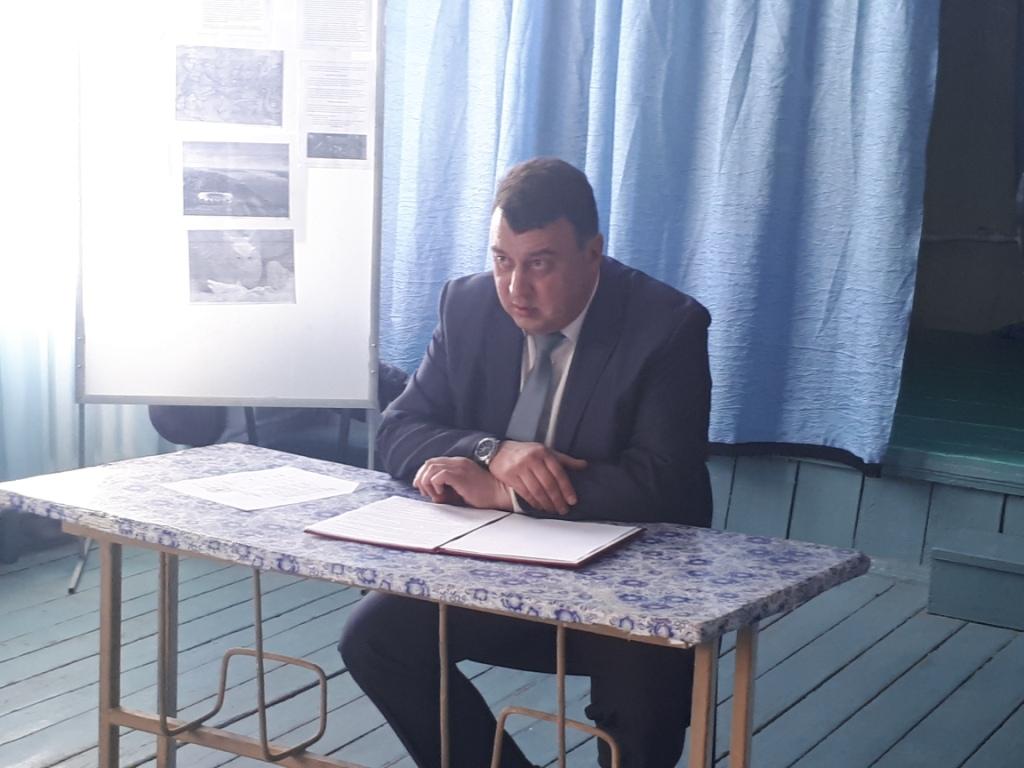 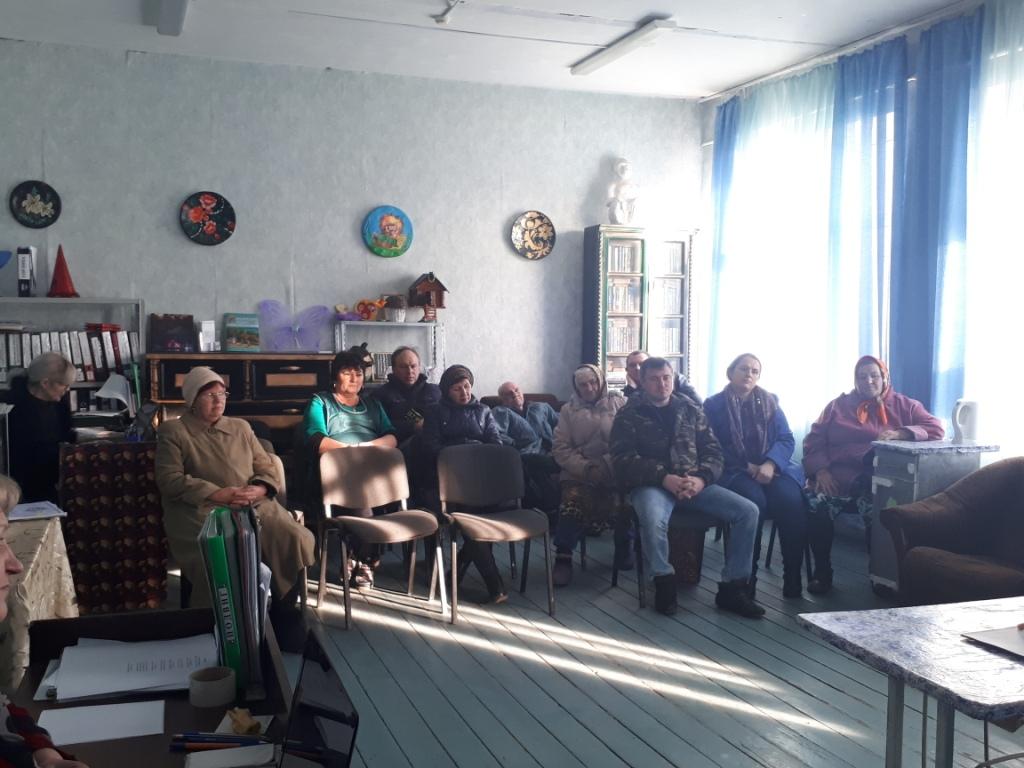 